Домашний план тренировок для мужчин на массу    http://www.tvoytrener.com/doma/trenirovki_5_massa.php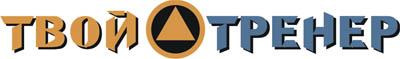 ИНДИВИДУАЛЬНЫЙ КОМПЛЕКС УПРАЖНЕНИЙЗаказать индивидуальный комплекс упражнений от Тимко Ильи (автора этого тенировочного плана и всех планов на сайте) вы можете здесь:http://www.tvoytrener.com/sotrydnichestvo/kompleks_upragnenii.phpЭтот план есть в нашем приложении «ТВОЙ ТРЕНЕР»НАШИ  БЕСПЛАТНЫЕ  КНИГИОБРАЩЕНИЕ  СОЗДАТЕЛЯ САЙТАЕсли вам понравился план тренировок - поддержите проект.
Команда нашего сайта делает всё возможное, чтобы вся информация на нём была абсолютно бесплатной для вас. И я надеюсь, что так будет и дальше. Но денег, что приносит проект, недостаточно для  его полноценного развития.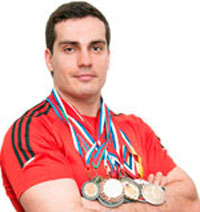 Реквизиты для перевода денег вы можете посмотреть здесь: http://www.tvoytrener.com/sotrydnichestvo/poblagodarit.php (С уважением, создатель и автор сайта Илья Тимко.)ТРЕНИРОВКА  1 (спина)1 НЕДЕЛЯ4 НЕДЕЛЯ7 НЕДЕЛЯ10 НЕДЕЛЯ13 НЕДЕЛЯ16 НЕДЕЛЯ19 НЕДЕЛЯРазминка 5–10 минутПотягивания к груди широким хватом 3х8-15Тяга штанги в наклоне3-4х8-12Тяга одной гантели в наклоне 3х8-12Махи гантелями в наклоне 3х10-15Трапеции стоя со штангой3х10-15Пуловер лёжа с гантелей3х10-15Заминка 2-5 минутТРЕНИРОВКА  2 (грудь и пресс)Разминка 5–10 минутПодъём ног в висе3х10-15Отжимания от пола шир. хв. с весом 3-4х10-15Жим гантелями лёжа3-4х8-12Разводы с гантелями лёжа 3х10-15Скручивания лёжа на полу 3х15-20Заминка 2-5 минутТРЕНИРОВКА  3 (ноги)Разминка 5–10 минутПриседания со штангой на плечах 3-4х6-12Тяга становая на прямых ногах 3-4х6-10Выпады с гантелями3х8-12Наклоны со штангой на плечах 3х10-15Подъём на носки с гантелей 3х15-25Заминка 2-5 минутТРЕНИРОВКА  4 (плечи и пресс)Разминка 5–10 минутПодъём ног в висе3х10-15Жим штанги стоя с груди3-4х8-12Махи гантелями в стороны 3х10-15Протяжка со штангой3х10-15Жим гантелями сидя3х8-12Скручивания лёжа на полу 3х15-20Заминка 2-5 минутТРЕНИРОВКА  5 (бицепс и трицепс)Разминка 5–10 минутПодтягивания обратным хватом 3-4х8-15Отжимания от брусьев3-4х8-15Сгибание рук с гантелями «молот» 3х10-15Французский жим с гантелями лёжа 3х10-15Сгибание рук со штангой стоя 3х10-15Французский жим с гантелей стоя 3х10-15Заминка 2-5 минут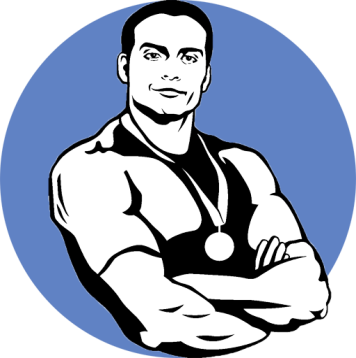 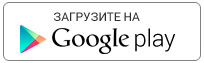 https://play.google.com/store/apps/details?id=com.tvoytrener.timkoilia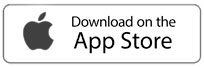 https://itunes.apple.com/ru/app/%D1%82%D0%B2%D0%BE%D0%B9-%D1%82%D1%80%D0%B5%D0%BD%D0%B5%D1%80/id1299904851?mt=8 Версия для компаhttps://yadi.sk/d/MEPa9xnB3R98By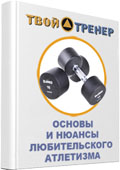 http://tvoytrener.com/kniga_tvoytrener.php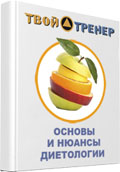 http://tvoytrener.com/kniga_tvoytrener2.phphttp://tvoytrener.com/kniga_tvoytrener3.php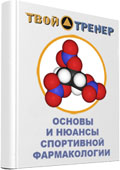 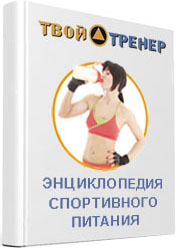 http://tvoytrener.com/kniga_tvoytrener5.php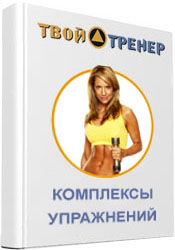 http://tvoytrener.com/kniga_tvoytrener6.phphttp://tvoytrener.com/kniga_tvoytrener4.php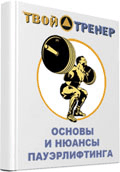 